                                   Проект                      « Кто такие Амадины»                                                                           Краткосрочный                                                                           Познавательно-творческий                                                                           МКДОУ детский сад №489                                                                           Воспитатели: Баталова Е.В.                                                                                                   Корниенко О.А.                                              г. Новосибирск                                               Апрель 2019г.Актуальность проекта:Домашнее животное – это очень важная составляющая в жизни многих из нас. Здорово, когда дома тебя ожидают лохматые, гладкошерстные, ушастые, хвостатые и прочие четвероногие зверушки.Также весело, когда в квартире поют звонкие пернатые. А так как в наше время в основном заводят попугайчиков, знаний о других птичках у детей практически нет.Цель: Создать условия для реализации познавательной деятельности дошкольников; Сформировать и систематизировать  представления детей о жизни амадин  и условиях их содержания.Задачи проекта: - способствовать формированию у детей знаний  в различных областях изучаемой темы.- привлечь внимание детей к комнатным птицам.- воспитывать бережное, заботливое отношение к пернатым обитателям нашей планеты.Вид проекта:  по составу участников – групповой (дети средней группы, родители, педагоги); по целевой установке – педагогический, познавательно-творческий; по содержанию – интегрированный; по срокам реализации – краткосрочный (05.04.- 24.04.2019г.)Проблемные вопросы, решаемые в ходе проекта- Каких птиц называют комнатные?- Какие условия нужны для проживания птиц?- Как за ними ухаживать?- Кто такие амадины?- Каких комнатных птиц  ещё знают дети?- Есть ли у вас дома какие-либо птицы ?Содержание проекта:Подготовительный этапИсточниками информации стали: специальная литература и материалы Интернета;Организация развивающей среды в группе;Совместная работа с родителями.Основной этапПри изучении темы «Кто живёт в яйце?» мы производили сравнивание размеров двух яиц. Одно было большое, а другое совсем маленькое. Большое яйцо дети сразу узнали – куриное, а вот кому принадлежит другое – маленькое, они не знали. Сразу возник вопрос: Так чьё это яйцо, и кто из него вылупится?Так возникла идея для изучения следующей темы: «Кто такие амадины?»Что мы узнали о жизни этих удивительных птицАмадины- птицы с толстым, дугообразным клювом.Амадины – популярные домашние питомцы.Имеют очень яркое разноцветное оперение – подобно радуге. Живут они коллективно, небольшими стайками, однакомогут сбиваться и в большие стаи.Они могут размножаться в неволе.Клетка для птиц должна быть достаточно большая, так как амадинам необходимо пространство для полётов. Так же в клетке должны быть жёрдочки для сидения и купалки, амадины очень любят водные процедуры. Амадины не любят резких запахов в комнате, где они живут и ещё они боятся сквозняков и перепада температуры. Ручными амадины не становятся и прилетать на плечо не будут. Заводить амадин нужно парами, по природе они птички стайные и по одному могут не выжить. Кормят птичек просом, ячменём, пшеницей и овсом. Любят овощи и фрукты: яблоко, банан, кабачок, огурец, семечки подсолнечника. Также необходимы амадинам мелкие камешки, песок, ракушечник, измельчённая яичная скорлупа. Воду нужно обязательно фильтровать, т. к. вода из под крана вредна для  питомцев.Поведение птиц Птицы просыпаются вместе с восходом солнца, поют свои песенки и весело переговариваются. Затем птицы купаются и чистят перышки, потом прыгают к кормушке и завтракают. Играя, птички перелетают с жердочек на качели и обратно. Спать амадины могут на жердочках, но предпочитают в гнездышке. По их пению можно догадаться о их нуждах: например, веселое чириканье по утрам - они радуются и встречают солнце, мелодичная песня - самец привлекает самочку, верещание - когда дерутся, щебет и прыгание по жердочкам – когда просят добавить корм или воды. Убирать за птицами легче, чем за другими питомцами. Кроме того, птицы, как правило, долгожители, и, при соблюдении правил содержания, хорошем уходе и питании, будут радовать вас долгие годы. Птица комфортно будет себя чувствовать и на относительно небольшой площади и вы, даже живя в очень маленькой квартире, всегда найдете для нее место.Мы узнали, что у амадинов очень много разных видов и все они красивые и яркие, как разноцветная радуга.Интересные факты о амадинах• Это стайные птицы, поэтому в одиночестве они чувствуют себя некомфортно.
• В неволе размножаются легко.
• Птицы – кочевники, поэтому пролетают тысячи километров в поисках подходящего места жительства.
• У диких особей окрас более пестрый и яркий, чем у питомцев, живущих в неволе.Заключительный этапРеализация проекта происходила через разные виды деятельности (творческую, игровую, речевую, изобразительную, конструктивную и  др.). В результате  проекта у детей развивается познавательный интерес к изучению птиц, насыщение ребёнка новыми знаниями и сведениями об окружающем мире. Изготовили познавательную книжку-малышку о жизни птиц амадин  Приложение № 1Сделали дидактическую игру «Найди пару»                       Приложение № 2Раскрашивание птичек                                                            Приложение № 3Сравнение яйца курицы и амадина   (Неописуемый восторг и интерес вызвало рассматривание яиц. Дети первый раз видели такое маленькое  и незнакомое для них яйцо. И конечно же было много разных предположений…)                                                                   Приложение № 4Презентация для детей «Как живут амадины» (Ребята смогли увидеть как живут птицы, какие рождаются смешные птенцы, как их кормят родители и конечно же получить много положительных эмоций) Надеемся, что родители при изучении этой темы захотят завести для своего ребёнка такую красивую, жизнерадостную птичку. Дидактическая игра «Найди пару»                                           Приложение № 2     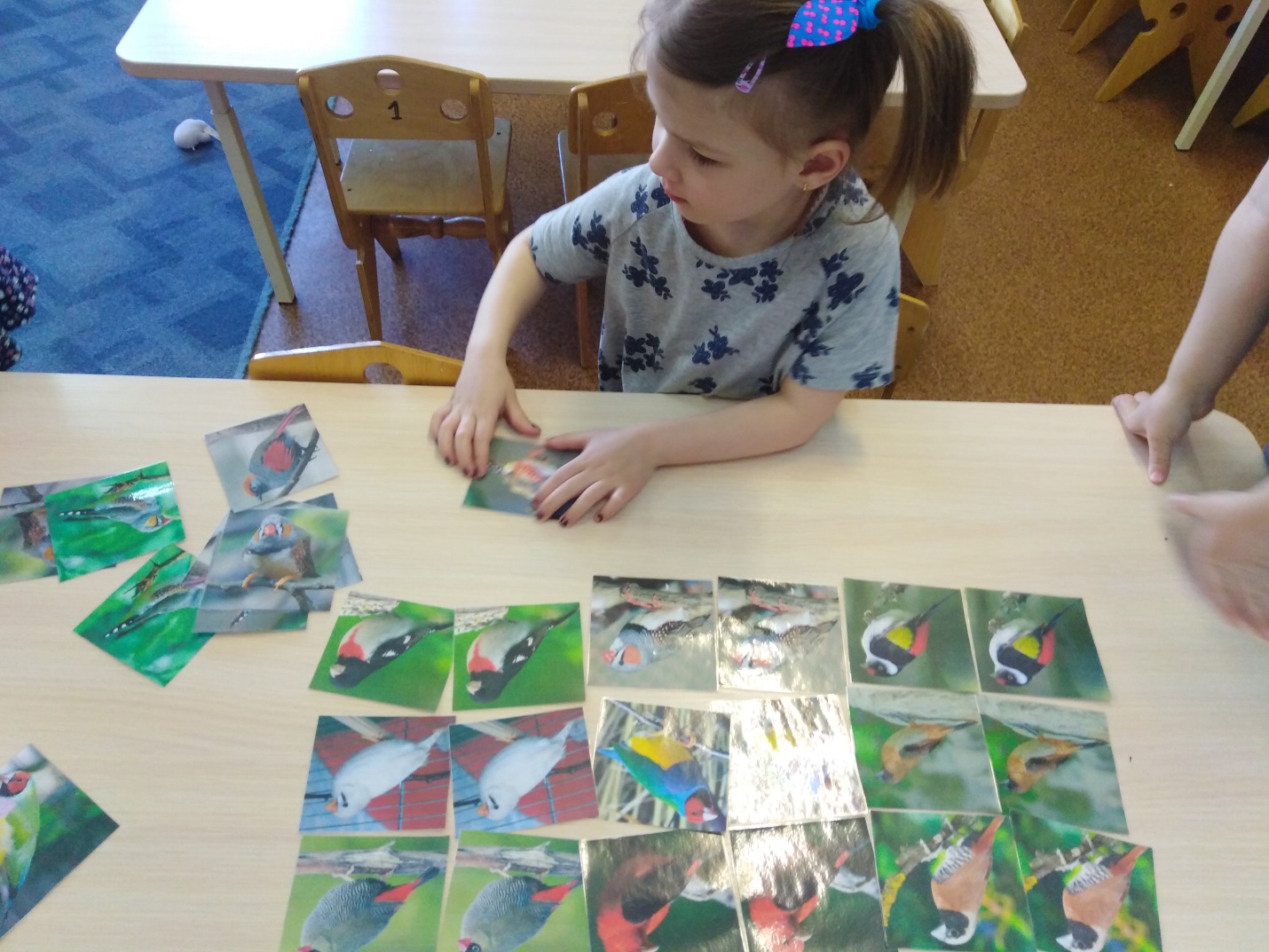 Раскрашивание птичек                                                              Приложение № 3П кеен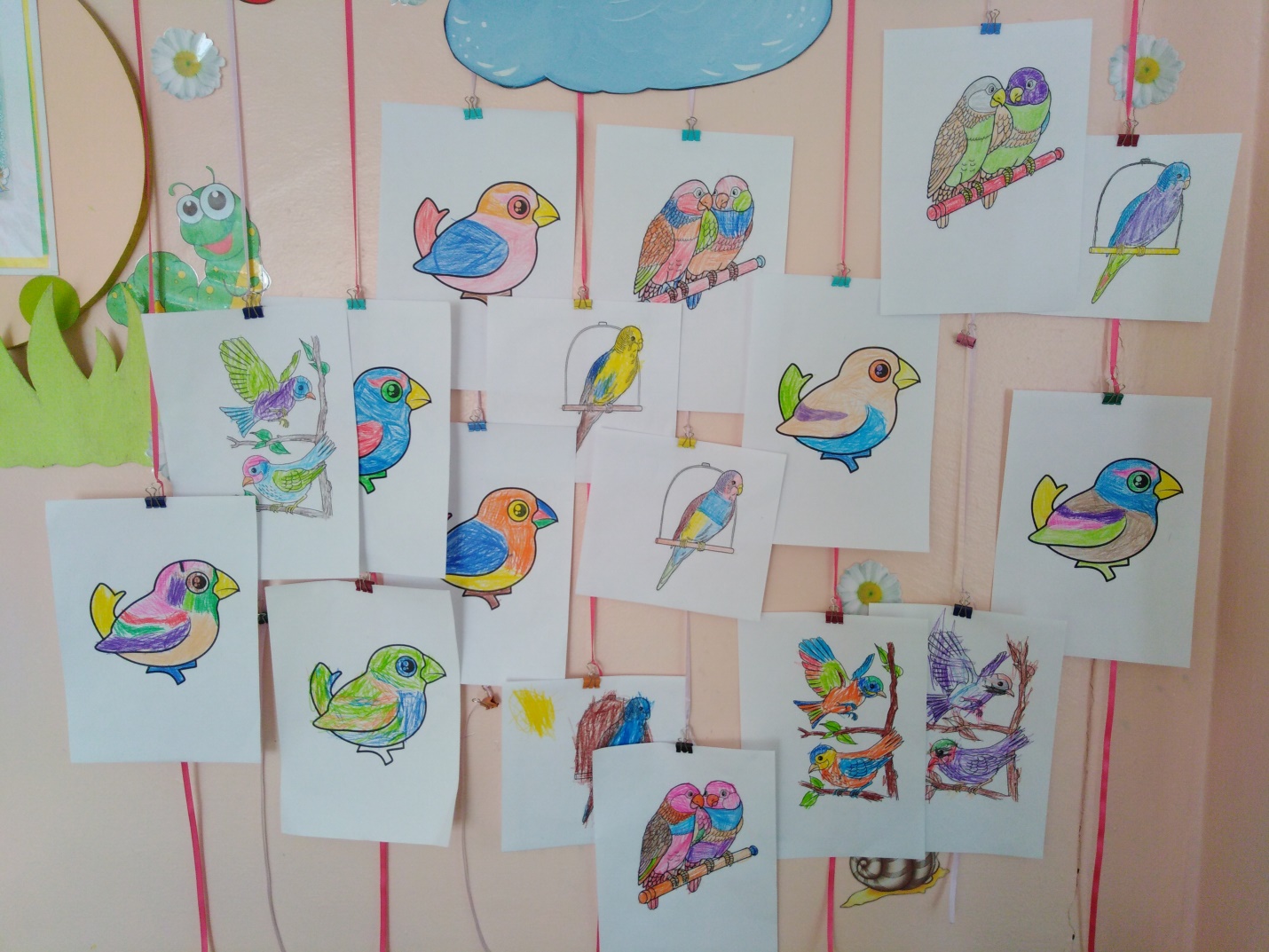 Книжка-малышка                                                                       Приложение № 1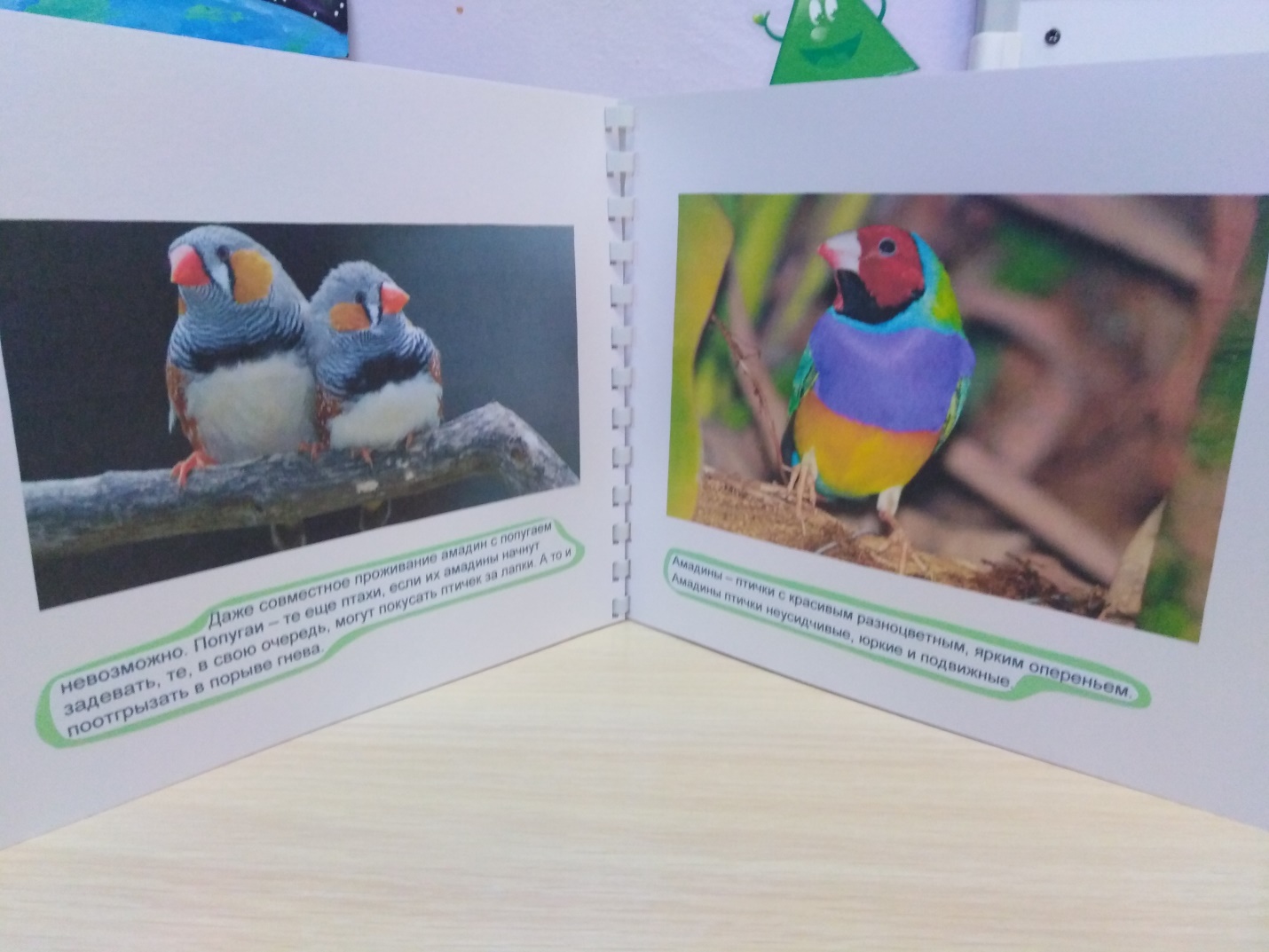 Сравнение яйца курицы и амадина                                              Приложение № 4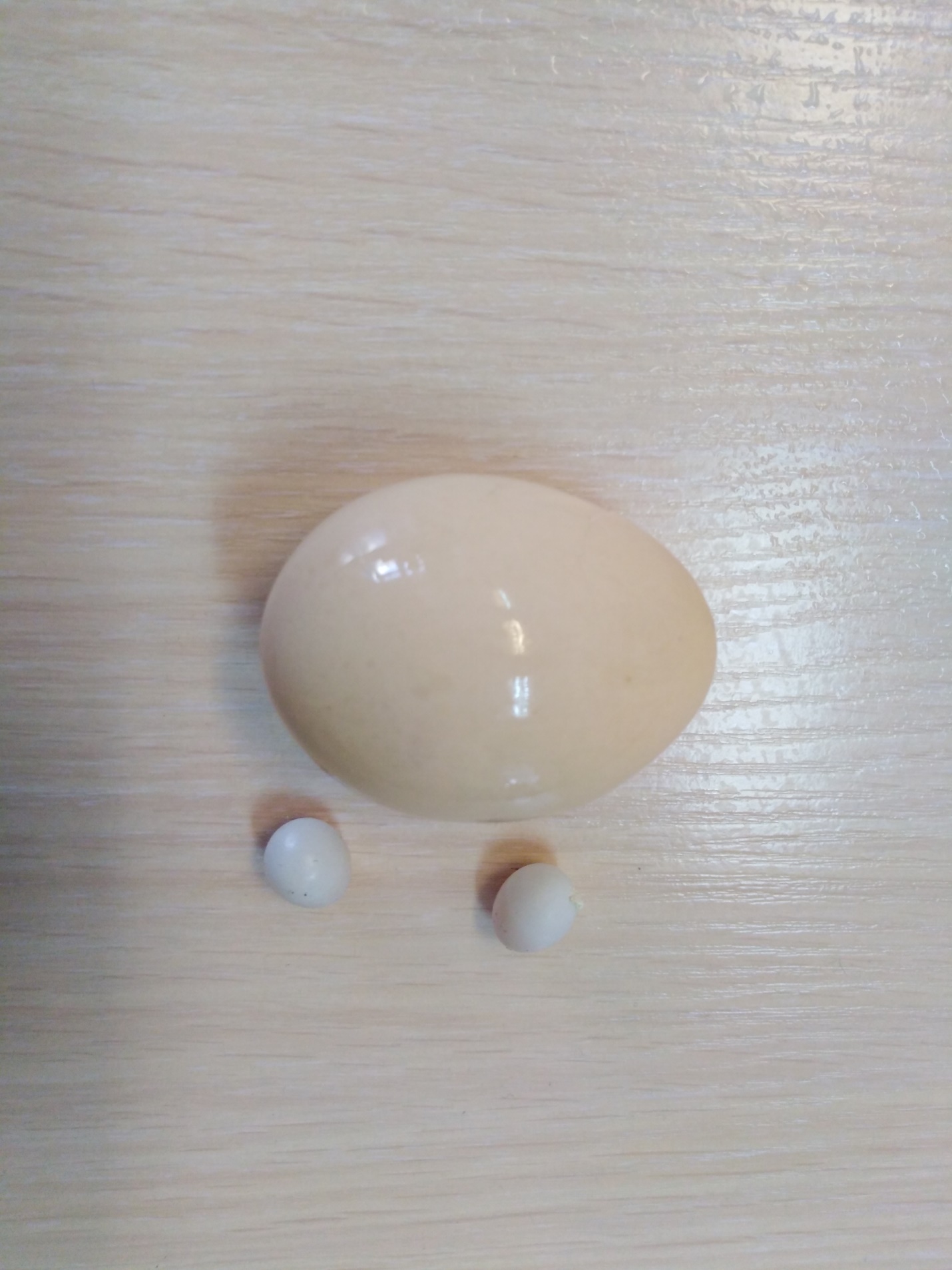 Стихотворения про птиц                                                           Приложение №                                                                                      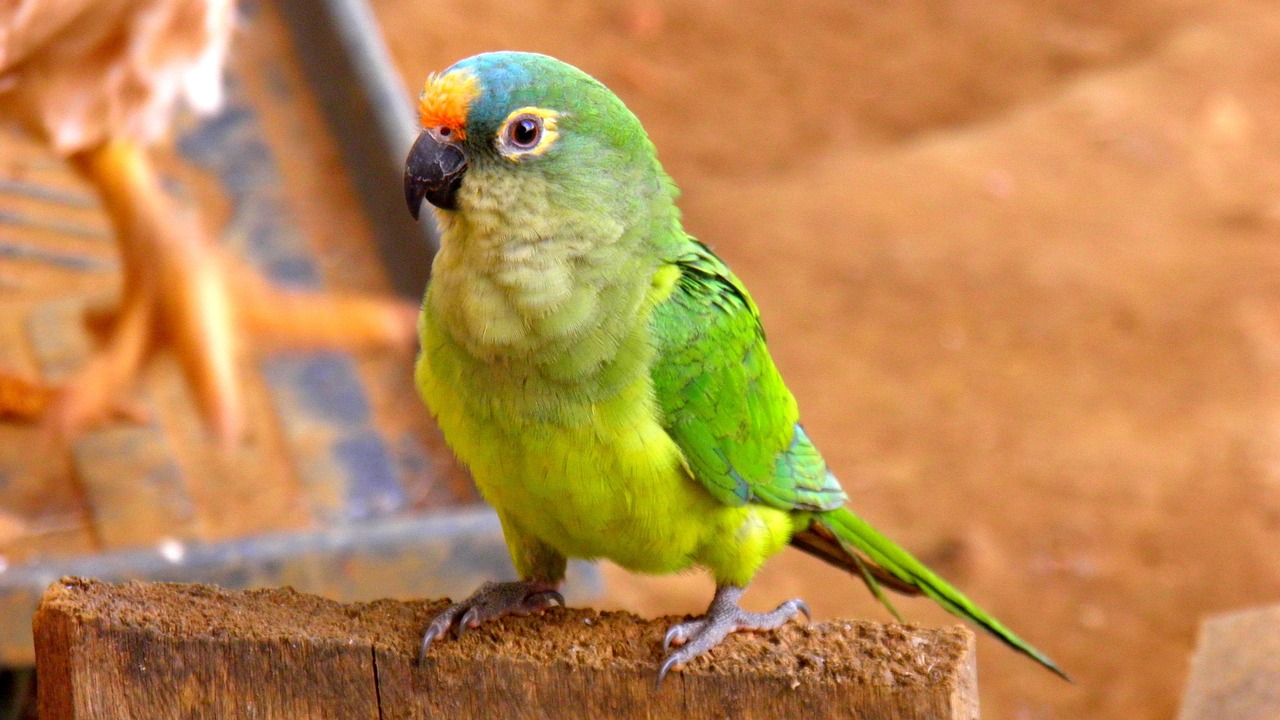 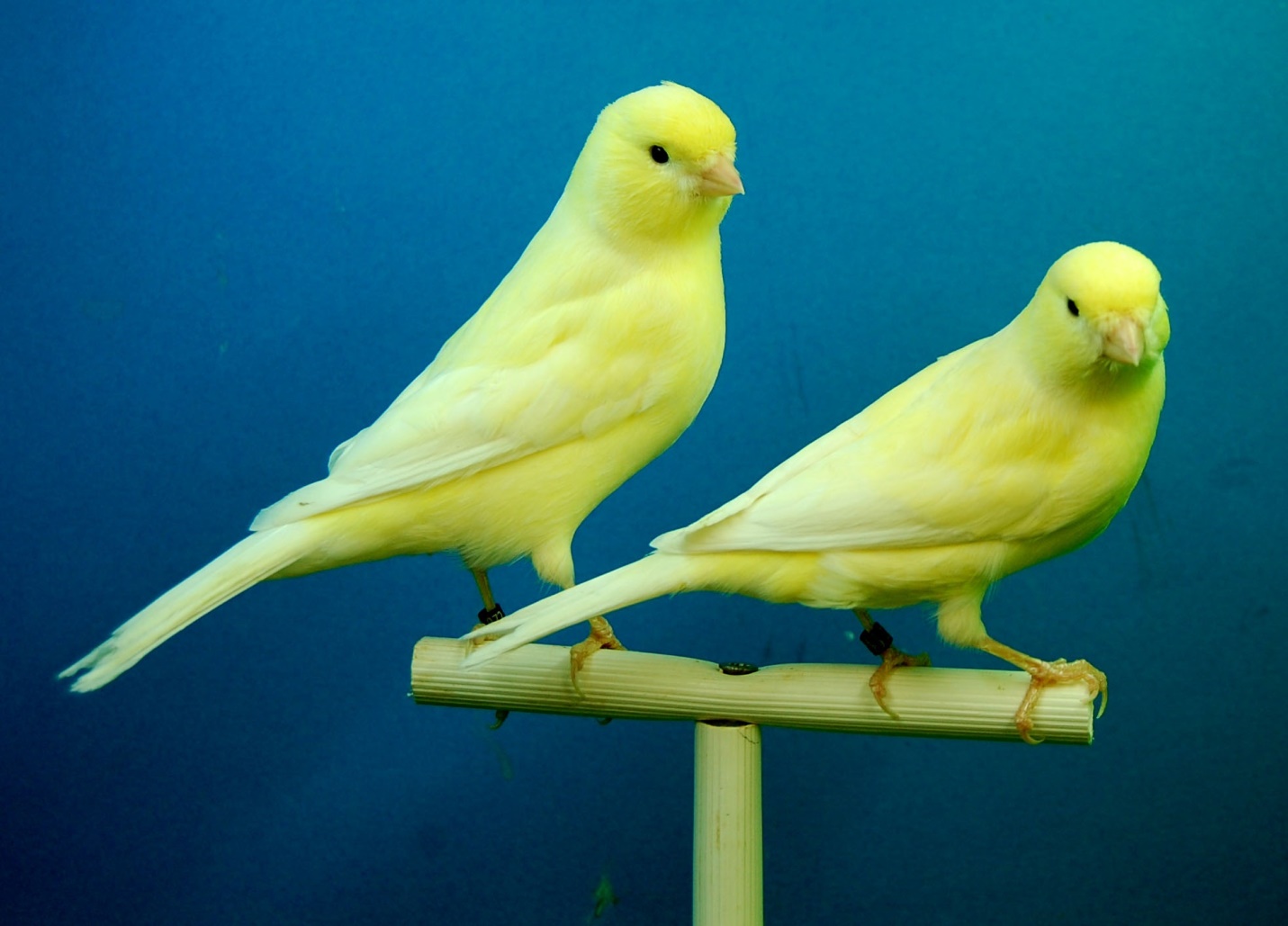 Мне купили попугая,
Что с ним делать я не знаю?
Как водой его поить,
Чем и как его кормить?
Как почистить крылья, перья?
Мама птичкина теперь я.У меня есть попугай
Самый настоящий.
У меня есть попугай
Умный, говорящий.Только я зайду домой,
Он кричит мне: «Руки мой!»
Я гулять иду на горку:
«Шарф надень!» — кричит вдогонку. Может он ходить за мной
Целый час, как заводной,
И ворчать, как старичок:
«Вынеси ведро, сынок». Очень любит маму нашу.
Если мама варит кашу,
Тараторит попугай:
«Дай мне кашку, кашку дай!»Любит сесть он у окошка
И ругать дворовых кошек.
Клювом по стеклу стучит:
«Вот разбегались», — ворчит.Мне купили попугая.
Я счастливая такая!
Буду я тебя любить,
И словам тебя учить
Утром рано разбужу,
Корм в кормушку положу
Покормлю тебя я, птичка,
На, попробуй-ка пшеничку
Попугайчик не спешил,
Перья гладко уложил,
Он по жердочке попрыгал,
Лапкой левой он подрыгал,
А потом что было сил
Взял меня да укусил!А уж если видит муху,
К ней несётся что есть духу.
Только к мухе подбегает:
«Хочешь чаю?» — предлагает,А устанет, спать захочет,
Говорит: «Спокойной ночи!»
Открывает лапкой клетку
И садится спать на ветку.Утро каждое семейку
Будит наша канарейка.
С жёлтой грудкой и брюшком,
Веселит наш славный дом.Семена клюёт отменно,
Глазки искоркой горят.
Корм даём попеременно,
Птичке в доме каждый рад.Скачет целый день по клетке,
Песни радостно поёт.
Расскажу подружке Светке,
Как у нас птенец живёт.Утро каждое семейку
Будит наша канарейка.
С жёлтой грудкой и брюшком,
Веселит наш славный дом.Семена клюёт отменно,
Глазки искоркой горят.
Корм даём попеременно,
Птичке в доме каждый рад.Скачет целый день по клетке,
Песни радостно поёт.
Расскажу подружке Светке,
Как у нас птенец живёт.Желтая птица, как будто лимон,
Песнь запоет, растревожит ваш сон.
Названье ее говори поскорей-ка.
Конечно же, это она, канарейка.